 Learning Brief August 2019 – 16 plus and Care Leavers -  Getting To Good.          Ofsted identified that preparation for independent living was not always effective or timely for our 16 plus and care leaver population. August’s audits hoped to review this statement. Unfortunately due to a low return, 8 out of 17, findings to challenge or confirm this statement were not possible. As a result this Learning Brief will reflect upon the features identified within the audits that were judged to be Good.     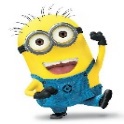 Risk – Detailed analysis of the impact from history and life events was located in the assessments and plans.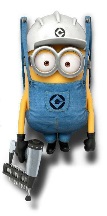 Serafs were regularly reviewed and updated to reflect changes in circumstancesCarers worked well with safety plans and sought to contain the YP wherever possibleManagement oversight reflected on the need to review plans to ensure they considered risk for the future.Communication between the carers, SW and professionals was timely, meaningful and ensured information was shared in an appropriate manner.Involvement – 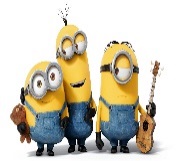 Evidence of Regular visits with the YP where their voice was clearly recorded In case notesAssessments and Reviews contained the YP view, words and aspirations. Recording was detailed, analytical, up to date with the auditor obtaining a clear sense of the the YP, their needs and personality. – there was evidence of child centred workDecision Making – Evidence of regular supervision and management oversight, supervision records contained critical reflection, challenge and evaluation of recent eventsActions had clear timescales and were subsequently reviewed in order to minimise driftIRO footprint clearly located on case notes. Evidence of communication between the TM & IRO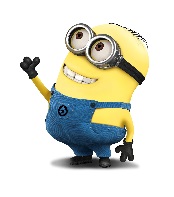 Assessments & Agency Contribution -                                          Assessments were up to date and informed by chronologiesAssessments contained analysis of the child’s lived experience and subsequent impact on their current and future needsHealth and Education contributed to the assessment and plan. PEPS were meaningful and  informed the attendance, emotional support and education planThe views of the family alongside those of the YP was integrated throughout the assessmentAssessments reflected the YP and their needs. Collaborative working was clearly evidenced within the assessment, plans, reviews and case notes.Diversity – 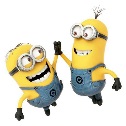 Personality and interests come alive from case notes and plansEvidence for consideration of identity through life story and family relationshipsRecognition of things that were important to the YP ie diet and life choicesPlans – PWP involved the YP and were recorded in a way that reflected their voice, wishes and aspirations.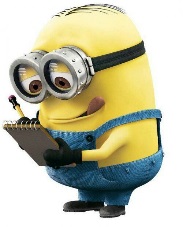 SMART objectives were easy to locate and were regularly reviewed.There was evidence of a clear designation of tasks, including tasks for the YP   Scaling questions helped to demonstrate what was changing within the planPEPs and health assessments were integrated into the overall care planFamily and carers were involved in the care plan, working towards shared and common future goals. – sense of shared responsibility and ownership.Permanence & independence. – 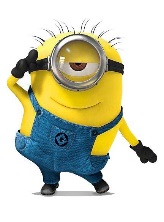 Evidence of planning for the future. – PWP reflected future needs, goals and aspirations.Evidence of meaningful consultation with Family members, carers and YP  clearly recorded in terms of their thoughts around permanence planningSteps to independence was set out, with shared and individual tasks recorded – trajectory of next steps was clearThe Relationship between the carer and SW helped to secure the placement and enabled early discussions to take place regarding permanence options Reviews – 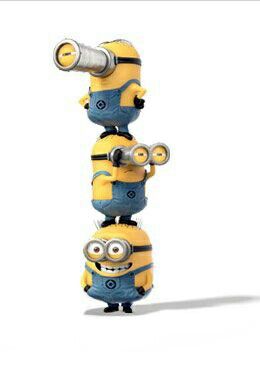 Case recording from the IRO helped to bring the YP aliveEvidence of participation and clear recording of the YP voice , wishes and feelingsTimeliness of reviews and use of scaling to reflect the YP journey.Evidence of family placements working alongside SW for stability for the YPProactive carers asking for support and being actively involved in care plans and actionsEvidence of relationships between carers and family members and working to support the YP in different aspects of their life and care plan Signs of Safety – Evidence of mapping, scaling and strength based approach, scaling questions were used to demonstrate progressSupervision referred to S of SCase records and assessments indicated S of S principles of respect and participation.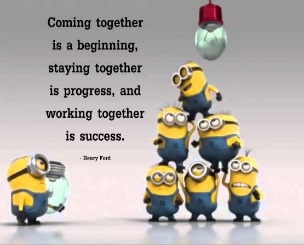 So, what does Good Look Like? – Early Planning, Collaboration & strong relationships. Useful Links  - RIP link - https://www.rip.org.uk/resources/publications/strategic-briefings/care-leaver-transitions-strategic-briefing-2017/ https://www.familylawweek.co.uk/site.aspx?i=ed68903  Case Law on the importance of Pathway Planning –https://assets.publishing.service.gov.uk/government/uploads/system/uploads/attachment_data/file/397649/CA1989_Transitions_guidance.pdf  - Care Planning Regs Care Enquiry - https://thecareinquiry.files.wordpress.com/2013/04/care-inquiry-full-report-april-2013.pdf https://www.gov.uk/leaving-foster-or-local-authority-care   Statutory Guidance on Leaving Care